		Agreement		Concerning the Adoption of Harmonized Technical United Nations Regulations for Wheeled Vehicles, Equipment and Parts which can be Fitted and/or be Used on Wheeled Vehicles and the Conditions for Reciprocal Recognition of Approvals Granted on the Basis of these United Nations Regulations*(Revision 3, including the amendments which entered into force on 14 September 2017)_________		Addendum 11 – UN Regulation No. 12		Revision 4 - Amendment 4Supplement 5 to the 04 series of amendments – Date of entry into force: 19 July 2018		Uniform provisions concerning the approval of vehicles with regard to the protection of the driver against the steering mechanism in the event of impactThis document is meant purely as documentation tool. The authentic and legal binding text is: ECE/TRANS/WP.29/2017/118._________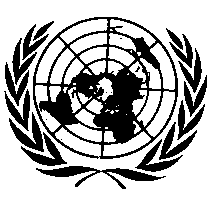 UNITED NATIONSParagraphs 3.1.2.6. and 3.1.2.7., amend to read:"3.1.2.6.	Evidence that the steering mechanism complies with the specifications of paragraph 5.2.2. of UN Regulation No. 94 or with the specifications of paragraph 5.2.2.1. of UN Regulation No. 137 if the application for approval is submitted by the applicant pursuant paragraph 5.1.2. below.3.1.2.7. 	Evidence that the steering control complies with the specifications of paragraphs 5.2.1.4. and 5.2.1.5. of UN Regulation No. 94 or with the specifications of paragraphs 5.2.1.1.3. and 5.2.1.1.4. of UN Regulation No. 137 if the application for approval is submitted by the applicant pursuant paragraph 5.2.1. below."Paragraph 3.2.2.3., amend to read:"3.2.2.3. 	Evidence that the steering control complies with the specifications of paragraphs 5.2.1.4. and 5.2.1.5. of UN Regulation No. 94 or with the specifications of paragraphs 5.2.1.1.3. and 5.2.1.1.4. of UN Regulation No. 137, if the application for approval is submitted by the applicant pursuant paragraph 5.2.1. below."Paragraph 4.3.4.3., amend to read:"4.3.4.3.	The symbol R94-02 or R137 in the case of an approval pursuant paragraph 5.2.1. below."Paragraph 5.1.2., amend to read:"5.1.2.	Specifications of paragraph 5.1. above are deemed to be met if the vehicle equipped with such a steering system complies with the specifications of paragraph 5.2.2. of UN Regulation No. 94 or with the specifications of paragraph 5.2.2.1. of UN Regulation No. 137."Paragraph 5.2.1., amend to read:"5.2.1. 	If the steering control is fitted with a steering wheel airbag, specifications of paragraph 5.2. above are deemed to be met if the vehicle equipped with such a steering system complies with the specifications of paragraphs 5.2.1.4. and 5.2.1.5. of UN Regulation No. 94 or with the specifications of paragraphs 5.2.1.1.3. and 5.2.1.1.4. of UN Regulation No. 137."Paragraph 5.6., amend to read:"5.6. 	Specifications of paragraphs 5.5. to 5.5.3. above are deemed to be met if the vehicle equipped with an electrical power train operating on high voltage complies with the specifications of paragraphs 5.2.8. to 5.2.8.3. of UN Regulation No. 94, 02 series of amendments or with the specifications of paragraphs 5.2.8. to 5.2.8.3 of UN Regulation No. 137."E/ECE/324/Add.11/Rev.4/Amend.4−E/ECE/TRANS/505/Add.11/Rev.4/Amend.4E/ECE/324/Add.11/Rev.4/Amend.4−E/ECE/TRANS/505/Add.11/Rev.4/Amend.410 August 2018